JAVNA  VATROGASNA  POSTROJBA  GRADA IMOTSKOG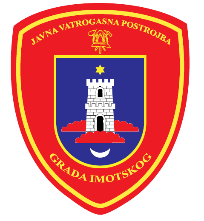                     N.Š. Zrinskog 16,   21260  IMOTSKI                  Tel: 021/842-271  021/670-343   Fax: 021/670-342KLASA:112-03/21-01/01URBROJ:2129/01-05-21-01Imotski, 12. svibnja 2021.   Na temelju članka 41. Zakona o vatrogastvu („Narodne novine“, br. 125/19), članaka 22. i 26. Statuta Javne vatrogasne postrojbe Grada Imotskog i članaka 9. i 11. Pravilnika o rada Javne vatrogasne postrojbe Grada Imotskog, nakon donesene Odluke Vatrogasnog vijeća, zapovjednik Javne vatrogasne postrojbe Grada Imotskog, dana 12. svibnja 2021. godine raspisujeJAVNI NATJEČAJ ZA PRIJEM U RADNI ODNOSSEZONSKI VATROGASAC4 izvršitelja (m/ž), na određeno vrijeme od 4 mjesecaKandidati moraju ispunjavati slijedeće uvjete:mora imati hrvatsko državljanstvonavršenih 18 godinada ima propisanu psihičku i tjelesnu zdravstvenu sposobnost za obavljanje vatrogasne djelatnosti što dokazuje potvrdom ovlaštene zdravstvene ustanovemora biti osposobljen sukladno odredbama Zakona o vatrogastvuda nije kažnjavana za kaznena djela protiv života i tijela (glava X.), kaznena djela protiv opće sigurnosti (glava XXI.), kaznena djela protiv imovine (glava XXIII.) i kaznena djela protiv službene dužnosti (glava XXVIII.), a koja su propisana Kaznenim zakonom (»Narodne novine«, br. 125/11., 144/12., 56/15., 61/15., 101/17. i 118/18.)da nije kažnjavana za kaznena djela protiv života i tijela (glava X.), kaznena djela protiv opće sigurnosti ljudi i imovine (glava XX.) i kaznena djela protiv službene dužnosti (glava XXV.), a koja su propisana Kaznenim zakonom (»Narodne novine«, br. 110/97., 27/98. – ispravak, 50/00., 129/00., 51/01., 111/03., 190/03., 105/04., 84/05., 71/06., 110/07., 152/08., 57/11., 77/11. i 143/12.).Na natječaj se mogu javiti osobe oba spola.Uz prijavu kandidati su dužni priložiti:ŽivotopisDokaz o osposobljenosti za obavljanje poslova dobrovoljnog vatrogascaPreslika osobne iskaznicePotvrda ovlaštene zdravstvene ustanove o zdravstvenoj sposobnosti za obavljanje poslova vatrogasca - preslika ( može se dostaviti po zasnivanju radnog odnosa)Potvrdu o radnom stažuOpis poslova za radno mjesto:SEZONSKI VATROGASAC Gašenje požara otvorenog prostoraPomoćni poslovi u vatrogastvu i preventivnoj zaštiti od požaraza svoj rad odgovoran je zapovjedniku JVP Grada Imotskog.  Odabir sezonskih vatrogasaca od prijavljenih kandidata obavlja zapovjednik postrojbe.   Kandidati će biti primljeni u radni odnos na određeno vrijeme od 4 mjeseca, ali s probnim radom od 1 mjeseca.  Ako se za vrijeme probnog rada ocjeni da kandidat ne može uspješno obavljati poslove predmetnog radnog mjesta ugovor prestaje važiti.   Kandidatima  koji ne budu primljeni u radni odnos natječajna dokumentacija će biti vraćena poštom.   Za kandidate koji zadovolje formalne uvjete natječaja (predaju svu traženu dokumentaciju), JVP Grada Imotskog će po službenoj dužnosti zatražiti Uvjerenje o nekažnjavanju za navedena kaznena djela od Ministarstva pravosuđa i uprave Republike Hrvatske.   Kandidati koji prema posebnim propisima ostvaruju pravo prednosti pri zapošljavanju moraju se u prijavi na javni natječaj pozvati na to pravo, te imaju prednost u odnosu na ostale kandidate samo pod jednakim uvjetima. Uz prijavu na javni natječaj dužni su priložiti sve dokaze o ispunjavanju traženih uvjeta, kao i rješenje o priznatom statusu, odnosno potvrdu o priznatom statusu iz kojeg se vidi to pravo.   Kandidati koji se pozivaju na pravo prednosti pri zapošljavanju sukladno članku 102. Zakona o hrvatskim braniteljima iz Domovinskog rata i članovima njihovih obitelji (Narodne novine broj 121/17) imaju prednost pod jednakim uvjetima po utvrđenom redoslijedu iz stavka 1. ovoga članka, ukoliko ispunjavaju uvjete propisane člankom 103. i 104. Zakona, te uvjete iz javnog natječaja. Navedeni kandidati dužni su dostaviti sve dokaze iz članka 103. citiranog Zakona. Dokazi potrebni za ostvarivanje prava prednosti pri zapošljavanju objavljeni su na internetskoj stranici Ministarstva hrvatskih branitelja Republike Hrvatske  https://branitelji.gov.hr/.   Kandidati će o rezultatima javnog natječaja biti obaviješteni u zakonskom roku.   Po raspisanom natječaju ne mora se izvršiti izbor, u kojem slučaju se donosi odluka o poništenju natječaja.Podnositelj molbe dobrovoljno daje podatke u svrhu sudjelovanja u postupku prijema na radno mjesto. Sukladno Općoj uredbi o zaštiti podataka (GDPR) i Zakonu o provedbi opće uredbe o zaštiti podataka Javna vatrogasna postrojba Grada Imotskog kao voditelj obrade osobnih podataka s istima će postupati prema načelima obrade osobnih podataka navedenih u članku 5. Uredbe. Prikupljeni osobni podaci će se obrađivati samo u svrhu u koju su prikupljeni te se u druge svrhe neće koristiti, sukladno Općoj uredbi o zaštiti osobnih podataka (GDPR).   Ako kandidat uz prijavu priloži dokumente u kojima osobni podaci nisu istovjetni, dužan je dostaviti i dokaz o njihovoj promjeni (preslika vjenčanog ili rodnog lista i sl.).   Prijave na javni natječaj s dokazima o ispunjavanju uvjeta podnose se u roku od 7 dana od objave javnog natječaja na web stranici Hrvatskog zavoda za zapošljavanje (www.hzz.hr) , te na web stranici JVP Grada Imotskog (www.jvp-imotski.hr), neposredno ili poštom na adresu:Javna vatrogasna postrojba Grada Imotskog, Nikole Šubića Zrinskog 16, 21260 Imotski, uz naznaku: »Javni natječaj za zapošljavanje sezonskih vatrogasaca / NE OTVARAJ« u zatvorenoj omotnici.Nepotpune i prijave izvan roka neće se razmatrati. Osobe koje podnesu nepotpune i prijave izvan roka ne smatraju se kandidatima prijavljenim na javni natječaj. Urednom prijavom smatra se ona koja sadrži sve podatke i priloge navedene u javnom natječaju.                                                                                            Javna vatrogasna postrojba                                                                                                       Grada Imotskog                                                                                                          Zapovjednik                                                                                                              Stipe Zec 